Направление на практику обучающихсяНа основании договора	номер, датаи календарного учебного графика просим принять на Ваше предприятие для прохождения практики обучающихся федерального государственного бюджетного образовательного учреждения высшего образования «Ульяновский государственный университет» в соответствии с приложением 1. Руководитель учебногоподразделения 		______________________________		И.О. ФамилияМ.П.Приложение 1СПИСОК ОБУЧАЮЩИХСЯ ДЛЯ ПРОХОЖДЕНИЯ ПРАКТИКИРуководитель учебного подразделения 		______________________________			И.О. Фамилия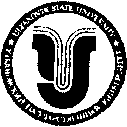 МИНОБРНАУКИ РОССИИфедеральное государственное бюджетное образовательное учреждение высшего образования«УЛЬЯНОВСКИЙ ГОСУДАРСТВЕННЫЙУНИВЕРСИТЕТ»________________________________________________наименование учебного подразделения. Ульяновск, ул. Л.Толстого, 42тел.: _____________факс: _______________е-mail: _____________________www.ulsu.ru___________________ № ________________На № _____________ от_________________Наименование организацииДолжностьИнициалы и фамилияПочтовый адрес№п/пФИО 
обучающегосяКурсГруппаСроки практикиВид практикиРуководитель практики от университета(Должность, ФИО)Направление подготовки/специальность:Направление подготовки/специальность:Направление подготовки/специальность: